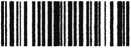           NEJČI nábytek s. r. o.Těšínská 2951/89 74801 Opava Česká republikaObjednávka přijatámobil:	tel.: +420-553622685www: www.nejcinabytek.cz	fax: +420-553622685e-mail: opava@nejcinabytek.cz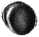 Razítko a podpis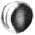 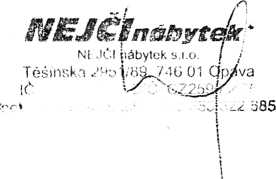 